Liebe Patientin, lieber Patient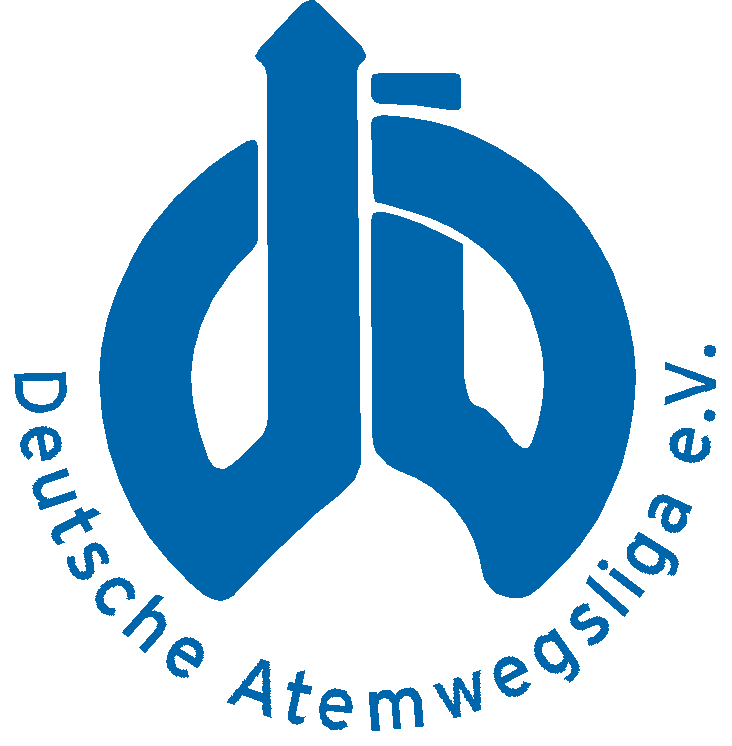 Wir haben Ihnen ein inhalatives Medikament/mehrere inhalative Medikamente verordnet.Bei Medikamenten zum Inhalieren muss der Arzt nicht nur den notwendigen Wirkstoff und die Dosis bestimmen, sondern sich auch über den Inhalator Gedanken machen. Es gibt auf dem Markt verschiedene Inhalator-Typen, die zum Teil das gleiche Medikament enthalten. Die Inhalationstechnik kann für verschiedene Inhalatoren stark variieren. Nicht jeder Patient kann mit jedem beliebigem Inhalator optimal inhalierenDer Apotheker ist jedoch verpflichtet je nach Wunsch Ihrer Krankenkasse das verschriebene Präparat ohne Rücksicht auf den Inhalator gegebenenfalls auszutauschen, wenn der Wirkstoff übereinstimmt. Wir wollen nicht, dass Sie zwar den verschriebenen Wirkstoff aber einen neuen, Ihnen unbekannten Inhalator bekommen.Deshalb hat die Deutsche Atemwegsliga gemeinsam mit Patientenorganisationen eine Petition beim Bundestag veranlasst. In der eingereichten Petition geht es um das Austauschverbot - genannt Substitutionsverbot. Das bedeutet, dass der für Sie individuell verordnete Inhalator in der Apotheke nicht ausgetauscht werden darf..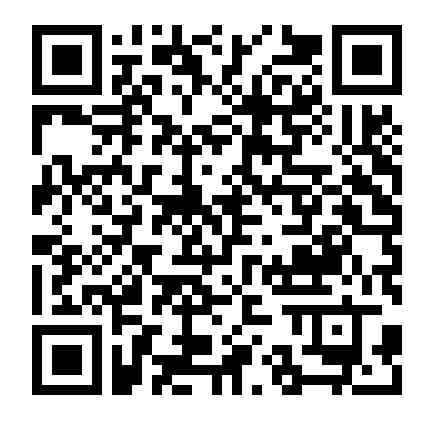 Wir bitten Sie diese Petition mit Ihrer Unterschrift auf der u .g. Internetseite des Deutschen Bundestages bis zum 17.7.2018 zu unterstützen.https://epetitionen.bundestag.de/content/petitionen/_2018/_02/_03/Petition_76557.htmlWenn Sie das erste Mal eine Petition des Bundestages unterstützen, müssen Sie sich registrieren. Bitte lassen Sie sich dadurch nicht davon abhalten, diese wichtige Petition zu unterschreiben.  Die Registrierung ist aber schnell erledigt. 